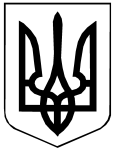 Шановні колеги!	Повідомляємо, що відповідно до наказу Управління освіти і науки від 02.11.2021 № 149 «Про проведення в області І туру всеукраїнського конкурсу «Учитель року – 2022» (далі – Конкурс), у листопаді-грудні відбудеться І  (обласний) тур Конкурсу, який буде проводитись на базі КНЗ «Черкаський обласний інститут післядипломної освіти педагогічних працівників Черкаської обласної ради» у три етапи:23- 24.11.2021 – І (відбірковий) етап Конкурсу;07-09.12.2021 – ІІ етап Конкурсу;21-23.12.2021– ІІІ (фінальний) етап Конкурсу   З дотриманням законодавства України в частині запобігання поширенню на території України гострої респіраторної хвороби COVID-19, спричиненої коронавірусом SARS-CoV-2, І (обласний) тур буде проходити за дистанційною формою.Учасники пройдуть конкурсні випробування під час: І (відбіркового) 23-24 листопада у всіх номінаціях - «Тестування» та «Практична робота»;ІІ етапу 07-09 грудня        у номінаціях «Біологія»,  «Інформатика», «Основи правознавства» - «Фрагмент дистанційного уроку», та  «Методичний  практикум»; 	у номінації «Мистецтво» - «Фрагмент дистанційного уроку» та «Творча робота»;ІІІ (фінального) етапу  21-23 грудняу всіх номінаціях «Дистанційний урок» та «Майстер-клас».Під час фінального етапу будуть оцінені відеорезюме учасників Конкурсу.За результатами І (відбіркового) етапу в кожній номінації буде визначено по 10 (десять) учасників, які будуть запрошені до участі   у ІІ етапі.За результатами  ІІ етапу буде визначено по 3 (три) учасники, які будуть запрошені до участі у ІІІ (фінальному) етапі.Зі списками зареєстрованих учасників можна ознайомитись на Черкаському освітянському порталі у розділі «Конкурси, олімпіади» - «Конкурс «Учитель року-2022»). Для участі  в Конкурсі педагогічним працівникам необхідно подати організаційному комітетові першого туру Конкурсу інформаційну картку (додаток):Номінація «Біологія» - Даниленко Любов Іванівна, т. 097 056 75 12,                                          e-mail: frezia0604@gmail.comНомінація «Інформатика» Шемшур Вадим Михайлович, т.067 990 97 72                                          e-mail: vadshem@gmail.com                                           Безпоясний Богдан Сепанович, т.063 121 46 55                                           e-mail: it.oipopp@gmail.comНомінація «Мистецтво» - Гловацький Сергій Віталійович, т.096 614 62 52,                                           e-mail: glsevi27@gmail.comНомінація «Основи правознавства» - Чорновіл Людмила Олегівна,                                          т.  067 682 66 52, e-mail: methodhistory@gmail.comРектор                                                                                               Н. М. ЧепурнаГаряча, 64-95-22, 097-655-62-97Додаток до листа 08.11.2021 № 485/01-19Інформаційна картка *учасника всеукраїнського конкурсу «Учитель року – 2022» в номінації «________________________»* Формат інформаційної картки не змінювати___________________________________УПРАВЛІННЯ ОСВІТИ І НАУКИ 
ЧЕРКАСЬКОЇ ОБЛАСНОЇ ДЕРЖАВНОЇ АДМІНІСТРАЦІЇКОМУНАЛЬНИЙ НАВЧАЛЬНИЙ ЗАКЛАД 
«ЧЕРКАСЬКИЙ ОБЛАСНИЙ ІНСТИТУТ ПІСЛЯДИПЛОМНОЇ ОСВІТИ ПЕДАГОГІЧНИХ ПРАЦІВНИКІВ ЧЕРКАСЬКОЇ ОБЛАСНОЇ РАДИ»вул. Бидгощська, 38/1, м.Черкаси, 18003, тел./факс 64-21-78 web: http://oipopp.ed-sp.net , e-mail: oipopp@ukr.net, код ЄДРПОУ 02139133 УПРАВЛІННЯ ОСВІТИ І НАУКИ 
ЧЕРКАСЬКОЇ ОБЛАСНОЇ ДЕРЖАВНОЇ АДМІНІСТРАЦІЇКОМУНАЛЬНИЙ НАВЧАЛЬНИЙ ЗАКЛАД 
«ЧЕРКАСЬКИЙ ОБЛАСНИЙ ІНСТИТУТ ПІСЛЯДИПЛОМНОЇ ОСВІТИ ПЕДАГОГІЧНИХ ПРАЦІВНИКІВ ЧЕРКАСЬКОЇ ОБЛАСНОЇ РАДИ»вул. Бидгощська, 38/1, м.Черкаси, 18003, тел./факс 64-21-78 web: http://oipopp.ed-sp.net , e-mail: oipopp@ukr.net, код ЄДРПОУ 02139133 08.11.2021 № 485/01-19На № _______ від________Керівникам органів управління освітоюПро І тур всеукраїнського конкурсу «Учитель року-2022»Прізвище, ім’я, по батькові (у разі наявності)Посада (відповідно до запису в трудовій книжці)Місце роботи (повне найменування закладу освіти відповідно до статуту)Освіта (найменування закладу вищої освіти, рік закінчення навчання)Самоосвіта (інформація зазначається за останні 3 роки в зворотній хронології) курсиСамоосвіта (інформація зазначається за останні 3 роки в зворотній хронології) конференціїСамоосвіта (інформація зазначається за останні 3 роки в зворотній хронології) семінариСамоосвіта (інформація зазначається за останні 3 роки в зворотній хронології) вебінариСамоосвіта (інформація зазначається за останні 3 роки в зворотній хронології) конкурсиСамоосвіта (інформація зазначається за останні 3 роки в зворотній хронології) іншеПедагогічний стаж Кваліфікаційна категорія Педагогічне звання (за наявності)Науковий ступінь (за наявності)Посилання на відеорезюме Педагогічна ідея Обсяг – до 4 сторінок, шрифт – Times New Roman; міжрядковий інтервал – одинарний; розмір шрифту – кегль 14.Необхідно висвітлити суть Вашої педагогічної ідеї; представити технології, методи, прийоми, форми роботи, які Ви застосовуєте для реалізації педагогічної ідеї; продемонструвати ефективність та результативність впровадження педагогічної ідеї.Педагогічна ідея Обсяг – до 4 сторінок, шрифт – Times New Roman; міжрядковий інтервал – одинарний; розмір шрифту – кегль 14.Необхідно висвітлити суть Вашої педагогічної ідеї; представити технології, методи, прийоми, форми роботи, які Ви застосовуєте для реалізації педагогічної ідеї; продемонструвати ефективність та результативність впровадження педагогічної ідеї.Педагогічна ідея Обсяг – до 4 сторінок, шрифт – Times New Roman; міжрядковий інтервал – одинарний; розмір шрифту – кегль 14.Необхідно висвітлити суть Вашої педагогічної ідеї; представити технології, методи, прийоми, форми роботи, які Ви застосовуєте для реалізації педагогічної ідеї; продемонструвати ефективність та результативність впровадження педагогічної ідеї.